DECLARAÇÃO DE CONCORDÂNCIA 
Declaramos que concordamos com a submissão e eventual publicação na Revista Verde de Agroecologia e Desenvolvimento Sustentável (RVADS), do artigo intitulado: EVENTOS EXTREMOS DE PRECIPITAÇÃO NO SERTÃO PARAIBANO: VARIAÇÃO ESPAÇO-TEMPORAL, dos autores abaixo relacionados, tendo como Autor Correspondente o Srª Jaricélia Patrícia de Oliveira Sena, que ficará responsável por sua tramitação e correção.
Declaramos, ainda, que o referido artigo se insere na área de conhecimento: CIÊNCIAS AMBIENTAIS, tratando-se de um trabalho original, em que seu conteúdo não foi ou não está sendo considerado para publicação em outra Revista, quer seja no formato impresso e/ou eletrônico.
Campina Grande, 12 de junho de 2017.
1- Jaricélia Patrícia de Oliveira Sena2- Daisy Beserra Lucena3- George do Nascimento Ribeiro 
ASSINATURAS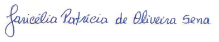 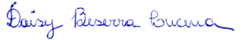 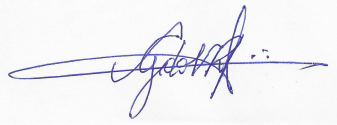 